ΘΕΜΑ: « Εκδήλωση ενδιαφέροντος για κατάθεση προσφοράς διοργάνωσης   πολυήμερης εκδρομής στο εξωτερικό »     Το 1ο ΓΕΝΙΚΟ ΛΥΚΕΙΟ ΑΛΕΞΑΝΔΡΕΙΑΣ ΗΜΑΘΙΑΣ, σύμφωνα με το άρθρο 14, της 20883/ΓΔ4/12-2-2020 (ΦΕΚ 456 τ.Β΄/13-2-2020) Υπουργικής απόφασης του Υ.ΠΑΙ.Θ. προσκαλεί τους ενδιαφερόμενους να καταθέσουν προσφορά για τη διοργάνωση της πολυήμερης εκπαιδευτικής εκδρομής της Γ΄ τάξης του σχολείου στο εξωτερικό.   Αντικείμενο του διαγωνισμού είναι η ανάδειξη της πιο αξιόλογης οικονομικά και ποιοτικά προσφοράς ταξιδιωτικού γραφείου για τη διοργάνωση της εκδρομής.    Η πολυήμερη εκδρομή συνολικής διάρκειας επτά ημερών (έξι διανυκτερεύσεις) προγραμματίζεται για να πραγματοποιηθεί το χρονικό διάστημα από Τετάρτη 6  Δεκεμβρίου με καταληκτική ημερομηνία επιστροφής τη Δευτέρα 18 Δεκεμβρίου ανάλογα της διαθεσιμότητας των αεροπορικών εισιτηρίων.        Τα στοιχεία που αφορούν την εκδρομή και θα ληφθούν υπόψη για την κατάθεση της προσφοράς είναι:Προορισμός εκδρομής:  Κεντρική Ευρώπη (Πράγα -  Βιέννη)Αριθμός συμμετεχόντων μαθητών: Ογδόντα ένας  (81) με απόκλιση συν – πλην τέσσερις (±4). *** Σημείωση – επισήμανση: Στο συνολικό αριθμό των μαθητών να συμπεριληφθεί οπωσδήποτε αριθμός τεσσάρων (4) δωρεάν συμμετοχών (free). Η επισήμανση γίνεται ώστε η τελική  τιμή να προκύπτει από το γινόμενο 77 (±4) επί την τιμή ανά μαθητή .Αριθμός συνοδών εκπαιδευτικών: Έξι (6) { ) Αρχηγός  και πέντε (5) συνοδοί εκπαιδευτικοίΜεταφορικό μέσο: Αεροπορικώς για τη μετάβαση και την επιστροφή σε και από  αεροδρόμιο της περιοχής (Στο ναύλο εισιτηρίου να συμπεριλαμβάνεται μεταφορά αποσκευής-βαλίτσα 20 kg ανά συμμετέχοντα). Με λεωφορεία για τις μετακινήσεις μεταξύ των πόλεων στο διάστημα παραμονής στο εξωτερικό. Κατηγορία καταλύματος: Ξενοδοχεία τεσσάρων (4 ****) ή πέντε αστέρων (5 *****)  τα οποία κατά προτίμηση να βρίσκονται κοντά στο κέντρο των πόλεων για ευκολία πρόσβασης των μαθητών σε αυτά. Τα περισσότερα από τα δωμάτια να είναι τρίκλινα (3/κλινα) και για τους καθηγητές μονόκλινα.)Διανυκτερεύσεις: Κατά τη μετάβαση στην Πράγα τέσσερεις (4), η διαμονή να περιλαμβάνει ημιδιατροφή (πρωινό και κατά προτίμηση δείπνο), και δύο (2) διανυκτερεύσεις στη Βιέννη  πριν την επιστροφή (μόνο πρωινό στη διαμονή). Σημείωση: ο προγραμματισμός των διανυκτερεύσεων μπορεί να γίνει και αντίστροφαΑσφάλιση μαθητών: Υποχρεωτική ασφάλιση αστικής επαγγελματικής ευθύνης σύμφωνα με την κείμενη νομοθεσία.  Σε κάθε περίπτωση επιβάλλεται να υπάρχει και η – για τα πρακτορεία - πρόσθετη προαιρετική ασφαλιστική κάλυψη ασθένειας ή ατυχήματος.Λοιπές – επιπρόσθετες υπηρεσίες: Δύο ημερήσιες εξορμήσεις, στο Κάρλοβι Βάρι - η μία - και στη Δρέσδη της Γερμανίας η δεύτερη. Στάσεις σε ενδιάμεσες πόλεις κατά τη διαδικασία μετάβασης μεταξύ των προορισμών. Επισκέψεις και ξεναγήσεις σε μουσεία και σε χώρους ιδιαίτερης πολιτιστικής και περιβαλλοντικής αναφοράς των συγκεκριμένων περιοχών. Το οριστικό πρόγραμμα της εκδρομής (μετακινήσεις – επισκέψεις κλπ) θα καταρτιστεί σε συνεργασία των υπευθύνων του πρακτορείου με το διευθυντή του σχολείου και τους συνοδούς εκπαιδευτικούς .ΔΙΚΑΙΩΜΑ ΣΥΜΜΕΤΟΧΗΣ: Δικαίωμα εκδήλωσης ενδιαφέροντος και συμμετοχής στο διαγωνισμό έχουν όλα τα ταξιδιωτικά γραφεία τα οποία διαθέτουν το ειδικό σήμα λειτουργίας και το οποίο βρίσκεται σε ισχύ.ΣΥΝΤΑΞΗ ΚΑΙ ΥΠΟΒΟΛΗ ΠΡΟΣΦΟΡΩΝ: Οι προσφορές υποβάλλονται στο 1ο ΓΕ.Λ. ΑΛΕΞΑΝΔΡΕΙΑΣ (ταχυδρομική διεύθυνση ΕΛ. ΒΕΝΙΖΕΛΟΥ 97 ΑΛΕΞΑΝΔΡΕΙΑ Τ.Κ. 59300) σε κλειστό φάκελο. Στο φάκελο, εκτός από την προσφορά, θα πρέπει απαραίτητα να περιλαμβάνεται και υπεύθυνη δήλωση ότι το ταξιδιωτικό γραφείο διαθέτει το ειδικό σήμα λειτουργίας το οποίο βρίσκεται σε ισχύ.Επίσης στην προσφορά θα πρέπει υποχρεωτικά να καταγράφονται:          α.  η τελική συνολική τιμή της προσφοράς,          β.  η επιβάρυνση για κάθε μαθητή και          γ.  η υποχρεωτική ασφάλιση ευθύνης του διοργανωτή σύμφωνα με την κείμενη              νομοθεσία.Οι προσφορές πρέπει να είναι καθαρογραμμένες και να μην υπάρχουν σε αυτές στοιχείαπου να καθιστούν ασαφή την προσφορά, όπως ξύσματα, σβησίματα, προσθήκες ή διορθώσεις. Εάν στην προσφορά υπάρχει οποιαδήποτε διόρθωση ή προσθήκη, θα πρέπει αυτή να είναι καθαρογραμμένη και να υπάρχει η μονογραφή από τον προσφέροντα. Διαφορετικά εάν οι προσθήκες – διορθώσεις κλπ. που υπάρχουν, κατά την κρίση της επιτροπής αξιολόγησης, καθιστούν ασαφή την προσφορά, αυτή θα απορρίπτεται για τους συγκεκριμένους λόγους.Όσοι ενδιαφέρονται να λάβουν μέρος στον διαγωνισμό θα πρέπει να υποβάλουν τις προσφορές τους μέχρι τις 11.30 το πρωί της Δευτέρας 23-10-2023 με έναν από τους παρακάτω τρόπους: 	α. Προσωπικά ή με εκπρόσωπο του πρακτορείου στο σχολείο. 	β. Με συστημένη ταχυδρομική επιστολή που θα απευθύνεται στο σχολείο.  γ. Με ηλεκτρονικό ταχυδρομείο (e-mail) με κωδικούς ανοίγματος της προσφοράςΟι εκπρόθεσμες προσφορές δεν λαμβάνονται υπόψη και επιστρέφονται χωρίς να αποσφραγισθούν, έστω και εάν η καθυστερημένη λήψη οφείλεται στην υπηρεσία αποστολής και λήψης του φακέλου (ταχυδρομείο, διανομείς ή μέσα συγκοινωνίας). Όλα τα επισυναπτόμενα δικαιολογητικά πρέπει να περιέχονται στο φάκελο που κατατίθεται στο σχολείο (εγκύκλιος 190919/25-11-2014/Δνση Σπουδών, Προγραμμάτων και Οργάνωσης Δ.Ε./Υ.ΠΑΙ.Θ.), διαφορετικά συντρέχει λόγος ακυρότητας της προσφοράς. ΑΞΙΟΛΟΓΗΣΗ ΤΩΝ ΠΡΟΣΦΟΡΩΝ: Η αξιολόγηση των προσφορών θα γίνει από την Επιτροπή που έχει συγκροτηθεί για το συγκεκριμένο σκοπό σε διαδικασία που θα περιλαμβάνει τα παρακάτω στάδια:Α. Παραλαβή φακέλων με τις προσφορέςΒ. Αποσφράγιση των φακέλων το μεσημέρι (12.00) της Δευτέρας  23-10-2023.Γ. Έλεγχος πληρότητας των στοιχείωνΔ. Αξιολόγηση οικονομικών και ποιοτικών στοιχείων των προσφορώνΕ. Επιλογή του αναδόχου ταξιδιωτικού γραφείου.ΕΠΙΛΟΓΗ ΑΝΑΔΟΧΟΥ: Για την αξιολόγηση των προσφορών, την επιλογή της πλέον συμφέρουσας προσφοράς και την ανακήρυξη του αναδόχου ταξιδιωτικού γραφείου, σύμφωνα με τη σχετική Υπουργική απόφαση συγκροτείται στο σχολείο, με πράξη του Διευθυντή, Επιτροπή, η οποία αποτελείται από τον ίδιο ως Πρόεδρο, δύο (2) από τους συνοδούς εκπαιδευτικούς που ορίζονται από το Σύλλογο Διδασκόντων του σχολείου, έναν (1) εκπρόσωπο του Συλλόγου Γονέων και Κηδεμόνων και τους εκπροσώπους των μαθητικών συμβουλίων της Γ΄ τάξης του σχολείου, οι οποίοι στην επιτροπή εκπροσωπούνται με μία (1) ψήφο. Σύμφωνα με τα ως άνω οριζόμενα η επιτροπή αξιολόγησης είναι πενταμελής (5 μέλη).Η επιτροπή έχει την αρμοδιότητα και την ευθύνη επιλογής του ταξιδιωτικού γραφείου που θα πραγματοποιήσει την πολυήμερη εκδρομή. Η επιλογή του πρακτορείου θα καταγραφεί σε σχετικό πρακτικό στο οποίο θα περιγράφονται με σαφήνεια τα κριτήρια της επιλογής. Το εν λόγω πρακτικό, εφόσον ζητηθεί, κοινοποιείται σε κάθε συμμετέχοντα ή/και έχοντα νόμιμο δικαίωμα προκειμένου να έχει τη δυνατότητα υποβολής ένστασης κατά της επιλογής εντός τριών (3) ημερών από τη σύνταξη του πρακτικού. Μετά την αξιολόγηση των προσφορών και την εξέταση των τυχόν ενστάσεων που έχουν υποβληθεί, θα γίνει η τελική επιλογή του ταξιδιωτικού γραφείου και μεταξύ αυτού και του σχολείου θα συνταχθεί σύμβαση οργανωμένου ταξιδιού (ιδιωτικό συμφωνητικό), σύμφωνα με την κείμενη νομοθεσία, που θα υπογραφεί από τα συμβαλλόμενα μέρη. Η σύμβαση θα υπογραφεί μέχρι το μεσημέρι της Παρασκευής 25 Νοεμβρίου 2022 προκειμένου στη συνέχεια να κατατεθούν τα δικαιολογητικά στη Δ.Δ.Ε Ημαθίας για την έγκριση του φακέλου της εκδρομής.Στη σύμβαση θα περιλαμβάνονται απαραίτητα τα εξής:Το εγκεκριμένο από το Σύλλογο Διδασκόντων αναλυτικό πρόγραμμα της εκδρομήςΤα ονόματα των ξενοδοχείων, η κατηγορία, ο αριθμός των δωματίων και κλινών και οι παρεχόμενες από αυτά υπηρεσίες.Η ασφάλεια αστικής επαγγελματικής ευθύνηςΤο συνολικό κόστος της εκδρομής και το κόστος ανά μαθητήΟι γενικοί όροι συμμετοχής στην εκδρομή.																			Ο  Διευθυντής							Κούγκας Κωνσταντίνος									ΠΕ04.02 Χημικός	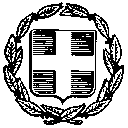 ΕΛΛΗΝΙΚΗ ΔΗΜΟΚΡΑΤΙΑΑΛΕΞΑΝΔΡΕΙΑ  16 ΟΚΤ  2023ΥΠΟΥΡΓΕΙΟ ΠΑΙΔΕΙΑΣ, ΘΡΗΣΚΕΥΜΑΤΩΝ& ΑΘΛΗΤΙΣΜΟΥΑΡ. ΠΡΩΤ.  554ΠΕΡ/ΚΗ Δ/ΝΣΗ  Π. & Δ. Ε. ΚΕΝΤΡ. ΜΑΚΕΔΟΝΙΑΣΔΙΕΥΘΥΝΣΗ Β/ΘΜΙΑΣ ΕΚΠ/ΣΗΣ Ν. ΗΜΑΘΙΑΣΠΡΟΣ :  1ο ΓΕΝΙΚΟ ΛΥΚΕΙΟ ΑΛΕΞΑΝΔΡΕΙΑΣΔ.Δ.Ε. ΗΜΑΘΙΑΣΤΑΧ.ΔΝΣΗ :  ΕΛ. ΒΕΝΙΖΕΛΟΥ 97                            ΑΛΕΞΑΝΔΡΕΙΑΤ.Κ.: 593 00ΥΠΟΨΗΤΗΛ. – FAX:  23330 - 22025ΓΡΑΦΕΙΩΝ ΓΕΝΙΚΟΥ e-mail:  1lykalndr@sch.grΤΟΥΡΙΣΜΟΥΠΛΗΡΟΦΟΡΙΕΣ: ΚΟΥΓΚΑΣ ΚΩΝ/ΝΟΣ